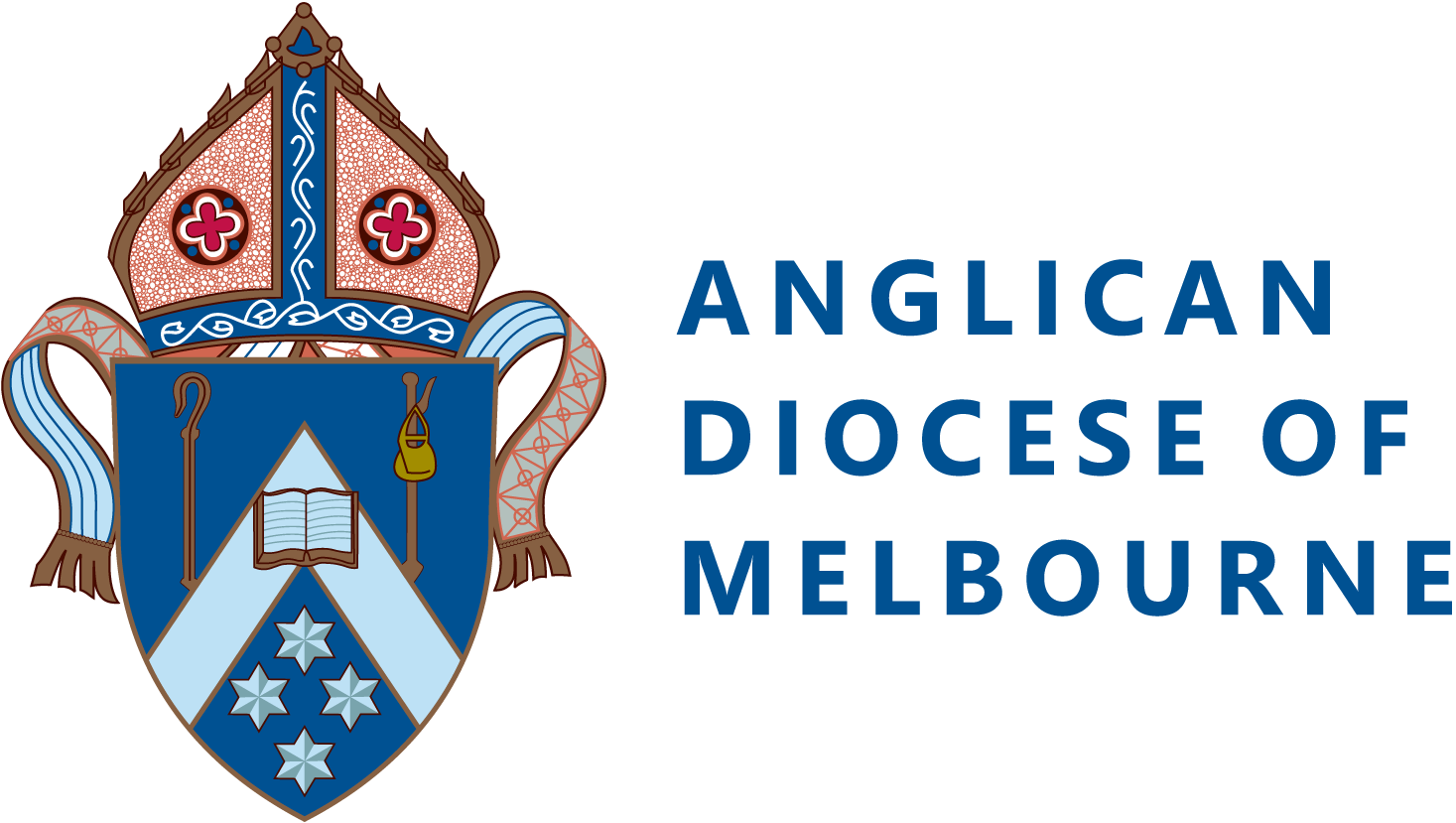 RISK OF SIGNIFICANT HARM FORMDate of Disclosure:	 _______________	Time of Disclosure:	 ______________
Your DetailsFull Name: 		_________________________________________________________Contact Number(s):	_________________________________________________________Email Address:		_________________________________________________________Role/title:		_________________________________________________________
Child or Young Person DetailsFull Name:	___________________________	Date of Birth:	______________Address: (if known)	________________________________________________________			________________________________________________________Contact Number:	_______________________________Parent/Carer/Guardian DetailsFull Name:	_______________________________Address: (if known)	_________________________________________________________			_________________________________________________________Contact Number:	_______________________________Is he/she aware of the disclosure?	 			Yes 	No Does this disclosure involve a family member?		Yes 	No Comments:	______________________________________________________________		______________________________________________________________Alleged Perpetrator Details (if Known)Complete as much information that you knowFull Name:	_______________________________	Address: (if known)	_________________________________________________________			_________________________________________________________Contact Number:	_______________________________Does the child know this person?			Yes 	No If yes, provide the details of the relationship ___________________________________________________________________________Is this person involved in Ministry? 			Yes 	No If yes, in what capacity?	___________________________________________________Disclosure DetailsPlease provide details of the concern, allegation or complaint.
Include dates/times and location of incident(s) as disclosed (if known)._____________________________________________________________________
_____________________________________________________________________
_____________________________________________________________________
_____________________________________________________________________
Does the child/young person know this disclosure is being documented? Yes No Child Safe Action TakenDoes this disclosure refer to an Ordained or licensed member of staff? Yes No Has this been referred to the designated Child Safe Standards Officer or Vicar?									Yes 	No 
If no, explain why ___________________________________________________________
___________________________________________________________________________If yes please provide details of the referralDate of referral:	 _______________	Time of referral: _______________Referred to:		 _______________________________________Position/Title/Role: 	 _______________________________________Contact Number: 	 _______________________________________Email address:		________________________________________Child Protection Action TakenDoes this disclosure require a report to Statutory Authorities? Yes 	No If no, explain why ___________________________________________________________
___________________________________________________________________________If yes please provide details of the reportDate of report: _______________		Time of report:	_______________Please include advice or guidance given by the State Child Protection Authorities and attach any correspondence to this report._____________________________________________________________________
_____________________________________________________________________
_____________________________________________________________________
__________________________________________________________________________________________________________________________________________Follow up action requiredPlease provide details of follow up action to take place_____________________________________________________________________
_____________________________________________________________________
_____________________________________________________________________Form CompletedFull name: 	_______________________________Role:	____________________Signature:	_______________________________Date:	____________________(Also to be signed by the Child Safe Standards Officer / VicarFull name: 	_______________________________Role:	____________________Signature:	_______________________________Date:	____________________This form should be handed to the Child Safe Standards Representative or equivalent and be kept securely for record keeping and follow-up purposes.